28/06/2023 12:59BionexoRESULTADO – TOMADA DE PREÇO2023276EM39204HEAPAO Instituto de Gestão e Humanização – IGH, entidade de direito privado e sem finslucrativos, classificado como Organização Social, vem tornar público o resultado da Tomadade Preços, com a finalidade de adquirir bens, insumos e serviços para o HEAPA - HospitalEstadual de Aparecida de Goiânia, com endereço à Av. Diamante, s/n - St. Conde dosArcos, Aparecida de Goiânia/GO, CEP: 74.969-210.Bionexo do Brasil LtdaRelatório emitido em 28/06/2023 12:59CompradorIGH - HUAPA - HOSPITAL DE URGÊNCIA DE APARECIDA DE GOIÂNIA (11.858.570/0004-86)AV. DIAMANTE, ESQUINA C/ A RUA MUCURI, SN - JARDIM CONDE DOS ARCOS - APARECIDA DE GOIÂNIA, GO CEP:74969-210Relação de Itens (Confirmação)Pedido de Cotação : 295367015COTAÇÃO Nº 39204 - MEDICAMENTOS - HEAPA JUN/2023Frete PróprioObservações: *PAGAMENTO: Somente a prazo e por meio de depósito em conta PJ do fornecedor. *FRETE: Só serãoaceitas propostas com frete CIF e para entrega no endereço: AV. DIAMANTE, ESQUINA C/ A RUA MUCURI, JARDIMCONDE DOS ARCOS, AP DE GOIÂNIA/GO CEP: 74969210, dia e horário especificado. *CERTIDÕES: As CertidõesMunicipal, Estadual de Goiás, Federal, FGTS e Trabalhista devem estar regulares desde a data da emissão daproposta até a data do pagamento. *REGULAMENTO: O processo de compras obedecerá ao Regulamento de Comprasdo IGH, prevalecendo este em relação a estes termos em caso de divergência.Tipo de Cotação: Cotação EmergencialFornecedor : Todos os FornecedoresData de Confirmação : TodasFaturamentoMínimoPrazo deEntregaValidade daPropostaCondições dePagamentoFornecedorFreteObservaçõesCientifica Médica HospitalarLtdaGOIÂNIA - GO2 dias apósconfirmação12R$ 200,0000R$ 750,000001/07/202327/08/202330 ddl30 ddlCIFnullVanessa Nogueira - (62) 3088-9700vendas3@cientificahospitalar.com.brMais informaçõesFARMATER MEDICAMENTOSLTDABELO HORIZONTE - MGThais Bacelar - null5 dias apósconfirmaçãobanco do brasil s/a ag1229-7 c/c 69547-5CIFvendas2@farmater.com.brMais informaçõesProgramaçãode EntregaPreçoUnitário FábricaPreçoValorTotalProdutoCódigoFabricante Embalagem Fornecedor Comentário JustificativaRent(%) QuantidadeUsuárioDaniellyEvelynPereira DaCruzCLORIDRATODEETILEFRINASOL INJ 10MG/ML 1ML -AMPOLA10 MG/MLSOL INJ CT Cientifica Médica6 AMP VDAMB X 1 ML;1 - Nãoatingefaturamento 1,6800 0,0000mínimo.ETILEFRIL,UNIAOQUIMICAR$R$R$342,720016449-null204 AmpolaHospitalar Ltda28/06/202312:20TotalParcial:R$342,7200204.0Total de Itens da Cotação: 2Total de Itens Impressos: 1Programaçãode EntregaPreçoUnitário FábricaPreçoValorTotalProdutoCódigoFabricante Embalagem Fornecedor Comentário JustificativaRent(%) QuantidadeUsuárioDaniellyEvelynPereira DaCruzIBUPROFENO600 MG COM- -;1 ao 6 - NãoatingeIBUPROFENO600MG -COMPRIMIDOFARMATERMEDICAMENTOSLTDAIBUPROFENO, REV CT BLIBUPROFENOR$R$R$763,200026986-1060 ComprimidoGEOLABAL PLAS600mg - 600 faturamento 0,7200 0,0000MG CPR REV mínimo.CPR - 20 -TRANS X 2028/06/202312:20-TotalParcial:R$763,20001060.0264.0Total de Itens da Cotação: 2Total de Itens Impressos: 1TotalGeral:R$11.105,9200https://bionexo.bionexo.com/jsp/RelatPDC/relat_adjudica.jsp1/2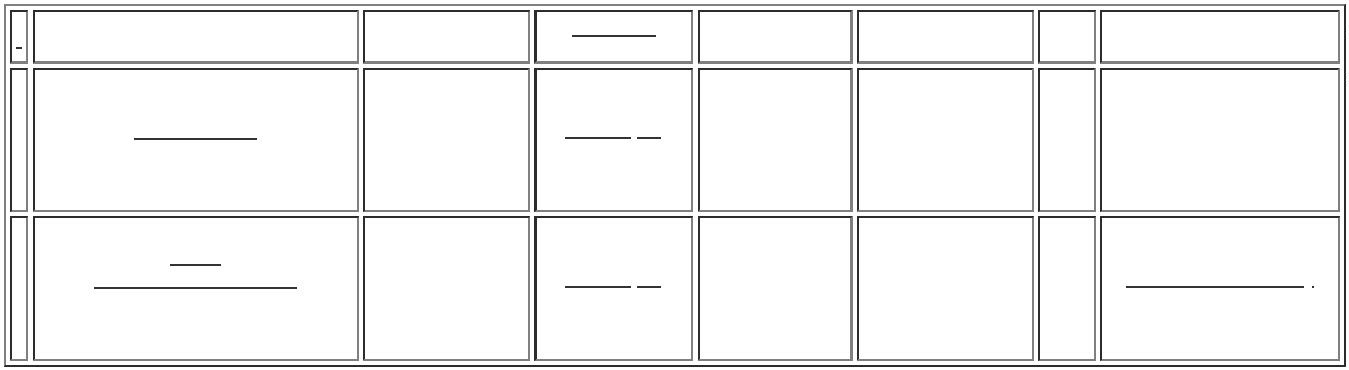 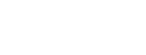 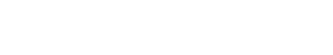 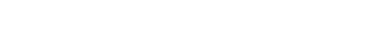 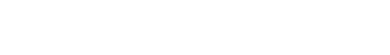 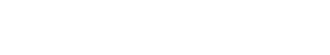 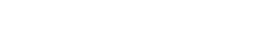 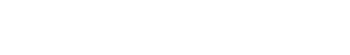 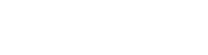 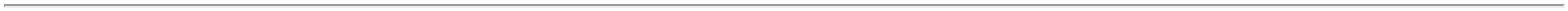 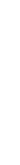 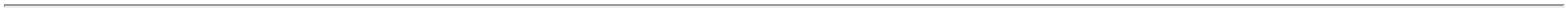 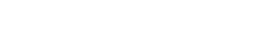 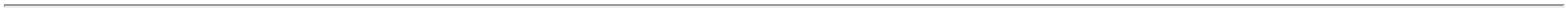 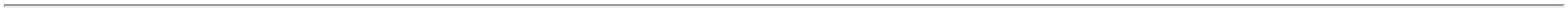 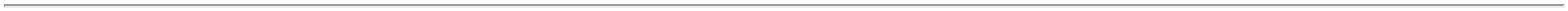 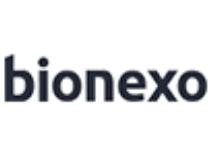 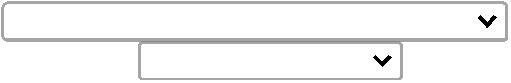 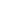 28/06/2023 12:59BionexoClique aqui para geração de relatório completo com quebra de páginahttps://bionexo.bionexo.com/jsp/RelatPDC/relat_adjudica.jsp2/2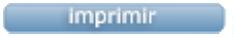 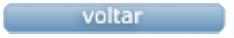 